The Festival of the Holy TrinityJune 4, 202310:00 a.m.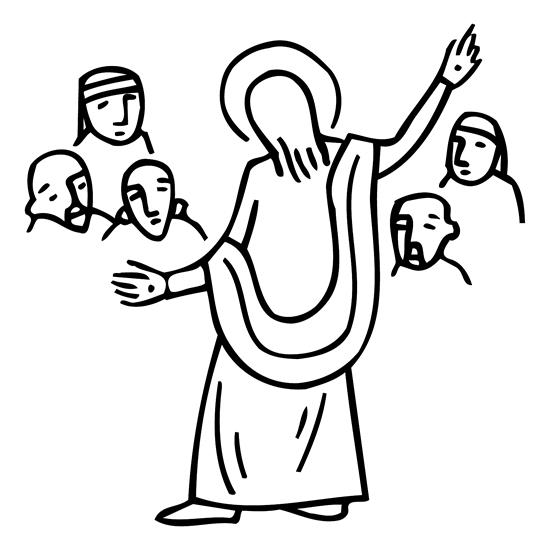 Our Savior’s Lutheran Church8607 S. Narragansett Ave.Burbank, Illinois708-599-4780www.oursaviorschurch.orgWelcome to worship at Our Savior’s Lutheran Church.  PreludeGathering_____________________________WELCOME AND ANNOUNCEMENTSThe Peace of Christ be with youAnd also with you.Please take a moment to share a wave, a nod or a sign of peace with those around you. The congregation remains standing.GATHERING HYMN  ♫ Holy, Holy, Holy, Lord God Almighty!Holy, holy, holy, Lord God Almighty!Early in the morning our song shall rise to thee.Holy, holy, holy, merciful and mighty!God in three persons, blessed Trinity!Holy, holy, holy, Lord God Almighty!All thy works shall praise thy name in earth and sky and sea.Holy, holy, holy, merciful and mighty!God in three persons, blessed Trinity!Brothers and sisters, farewell. Put things in order, listen to my appeal, agree with one another, live in peace; and the God of love and peace will be with you. 12Greet one another with a holy kiss. All the saints greet you. 13The grace of the Lord Jesus Christ, the love of God, and the communion of the Holy Spirit be with all of you.And also with you.PRAYER OF THE DAYAlmighty Creator and ever-living God: we worship your glory, eternal Three-in-One, and we praise your power, majestic One-in-Three.  Keep us steadfast in this faith, defend us in all adversity, and bring us at last into your presence, where you live in endless joy and love, Father, Son, and Holy Spirit, one God, now and forever.  Amen.all are seated♫Anthem     		They’re Our Little Ones                                               Adult ChoirHOLY BAPTISMCandidates for baptism, sponsors, and parents gather with the ministers at the fontGod, who is rich in mercy and love, gives us a new birth into a living hope through the sacrament of baptism. By water and the Word God delivers us from sin and death and raises us to new life in Jesus Christ. We are united with all the baptized in the one body of Christ, anointed with the gift of the Holy Spirit, and joined in God's mission for the life of the world.Sponsors I present Theodore Frederic  for baptism.Called by the Holy Spirit, trusting in the grace and love of God, do you desire to have your son baptized into Christ?Sponsors and Parents: I do.As you bring your child to receive the gift of baptism, you are entrusted with responsibilities:to live with him among God's faithful people,bring him to the word of God and the holy supper,teach him the Lord's Prayer, the Creed, and the Ten     Commandments,place in his hands the holy scriptures,and nurture him in faith and prayer,so that he may learn to trust God,proclaim Christ through word and deed,care for others and the world God made,and work for justice and peace.Do you promise to help Teddy grow in the Christian faith and life?Response: I do.Sponsors, do you promise to nurture Theodore Frederic in the Christian faith as you are empowered by God's Spirit, and to help him live in the covenant of baptism and in communion with the church?Response: I do.People of God, as Jonathon and Kristina bring Theodore to life in the church and unite with us in faith, do you promise to support  them and pray for them in their life in Christ?We do. The assembly stands.Profession of FaithI ask you to profess your faith in Christ Jesus, reject sin, and confess the faith of the church.Do you renounce the devil and all the forces that defy God,the powers of this world that rebel against God,and the ways of sin that draw you from God?Response:   I renounce them.The presiding minister addresses the candidates and the assembly.Do you believe in God the Father?I believe in God, the Father almighty,creator of heaven and earth.Do you believe in Jesus Christ, the Son of God?I believe in Jesus Christ, God’s only Son, our Lord,who was conceived by the Holy Spirit,born of the virgin Mary,suffered under Pontius Pilate,was crucified, died, and was buried;he descended to the dead.*On the third day he rose again;he ascended into heaven,he is seated at the right hand of the Father,and he will come to judge the living and the dead.Do you believe in God the Holy Spirit?I believe in the Holy Spirit,the holy catholic church,the communion of saints,the forgiveness of sins,the resurrection of the body,and the life everlasting.Thanksgiving at the FontThe Lord be with you.And also with you.Let us give thanks to the Lord our God.It is right to give our thanks and praise.We give you thanks, O God, for in the beginning your Spirit moved over the waters and by your Word you created the world, calling forth life in which you took delight. Through the waters of the flood you delivered Noah and his family, and through the sea you led your people Israel from slavery into freedom. At the river your Son was baptized by John and anointed with the Holy Spirit. By the baptism of Jesus' death and resurrection you set us free from the power of sin and death and raise us up to live in you.Pour out your Holy Spirit, the power of your living Word, that those who are washed in the waters of baptism may be given new life. To you be given honor and praise through Jesus Christ our Lord, in the unity of the Holy Spirit, now and forever.Amen.Pour out your Holy Spirit, so that those who are here baptized may be given new life. Wash away the sin of all those who are cleansed by this water and bring them forth as inheritors of your glorious kingdom.To you be given praise and honor and worship through your Son, Jesus Christ our Lord, in the unity of the Holy Spirit, now and forever.Amen.The assembly may be seated.BaptismTheodore Frederic, I baptize you in the name of the Father,and of the Son, and of the Holy Spirit. Amen.Congregation: You belong to Christ,in whom you have been baptized.Alleluia.Let us pray.We give you thanks, O God, that through water and the Holy Spirit you give your daughters and sons new birth, cleanse them from sin, and raise them to eternal life.Sustain Theodore Frederic with the gift of your Holy Spirit: the spirit of wisdom and understanding, the spirit of counsel and might, the spirit of knowledge and the fear of the Lord, the spirit of joy in your presence, both now and forever.Amen.Theodore Frederic, child of God, you have been sealed by the Holy Spirit and marked with the cross of Christ forever.Amen.Let your light so shine before othersthat they may see your good worksand glorify your Father in heaven.Let us welcome the newly baptized and his mother and father who have confessed their faith.We welcome you into the body of Christ and into the mission we share: join us in giving thanks and praise to God and bearing God's creative and redeeming word to all the world.Word_______________________________the congregation standsGospel Acclaimation♫Halle, Halle, HallelujahHal-le, hal-le, hal-le-lu--jah! Hal-le, hal-le, hal-le-lu--jah!Hal-le, hal-le, hal-le-lu--jah! Hal-le-lu-jah! Hal-le-lu-jah!Hal-le-lu-jah! Hal-le-lu-jah!A reading from the Gospel of Matthew    Matthew 28: 16-20Glory to you, O LordAfter his resurrection, Jesus summons his remaining disciples and commissions them to baptize and teach all nations in the name of the Father, Son, and Holy Spirit.16Now the eleven disciples went to Galilee, to the mountain to which Jesus had directed them. 17When they saw him, they worshiped him; but some doubted. 18And Jesus came and said to them, “All authority in heaven and on earth has been given to me. 19Go therefore and make disciples of all nations, baptizing them in the name of the Father and of the Son and of the Holy Spirit, 20and teaching them to obey everything that I have commanded you. And remember, I am with you always, to the end of the age.”The Gospel of the Lord.Praise to you, O Christ♫Glory to the Father, hal-le-lu!  Glory to the Savior, hal-le-lu!Glory to the Spirit, hal-le-lu!  Hal-le-lu-jah!  Hal-le-lu-jah!Hal-le-lu-jah! Hal-le-lu-jah!☺Children’s MessageMessage PRAYERS OF THE COMMUNITY OF FAITHTrusting in God’s abundant mercy, let us offer our prayers for a world in need.♫ How Majestic   O Lord, our Lord, how majestic is your name in all the earth!O Lord, our Lord, how majestic is your name in all the earth!O Lord, we praise your name,O Lord, we magnify your name,Prince of Peace, mighty God, O Lord God Almighty.The congregation is invited to be seated for prayerHoly three, holy one, you call the church to make disciples of all nations. Encourage us all to proclaim the gospel through lives of humble service. O Lord, how majestic is your name,hear our prayer.You spoke creation into being and called it good. Protect lands and waters threatened by misuse and sustain every living creature of every kind: O Lord, how majestic is your name,hear our prayer.Raise up leaders who listen earnestly, speak honestly, and govern thoughtfully. Heal divisions between nations,  so that we might agree with one another and live in peace. O Lord, how majestic is your name,hear our prayer.You promise to be with us always, to the end of the age. Surround those most in need of your healing presence: any who are lonely, all who are grieving, and those who are sick (especially we pray for those on our prayer list and those close to our hearts). O Lord, how majestic is your name,hear our prayer.You set the earth on its axis, and we experience the seasons. Strengthen those enduring challenges this summer: those who suffer in the heat, parents overwhelmed by childcare responsibilities, and children experiencing food insecurity outside of school. As we begin planning for vacation bible school, we ask your inspiration so many will help lead and many will come. O Lord, how majestic is your name,hear our prayer.Holy three, holy one, you give rest when our work is done. We give thanks all the saints who now rest in you, confident in the promise of resurrection life in the age to come. O Lord, how majestic is your name,hear our prayer.Receive our prayers and answer us, O God, in the name of Jesus Christ.Amen.INVITATION TO GRATITUDE MealThe Lord be with you.And also with you.Lift up your hearts.We lift them to the Lord.Let us give thanks to the Lord our God.It is right to give our thanks and praise.PREFACE ♫ Holy is our God whose name we praise forever!Glory to the Son who reigns in majesty!Come, Spirit, come and fill our hearts with wisdom;That we may long to worship you alone.EUCHARISTIC PRAYERLORD’S PRAYERLord, remember us in your kingdom and hear us as we pray:Our Father, who art in heaven, hallowed be thy name,thy kingdom come, thy will be done, on earth as it is in heaven.Give us this day our daily bread;and forgive us our trespasses, as we forgive those who trespass against us;and lead us not into temptation but deliver us from evil.For thine is the kingdom, and the power, and the glory, forever and ever. AmenINVITATION TO COMMUNIONAll people are called to Christ’s table.  Come, eat what is good.♫ Come to the TableCome to the table of mercy, prepared with the wine and the bread.All who are hungry and thirsty, come, and your souls will be fed.Come at the Lord’s invitation; receive from his nail-scarred hand.Eat of the bread of salvation; drink of the blood of the Lamb.We invite all who trust in Jesus to share in Holy Communion To receive communion come down the center aisle and fill in around the communion table as room opens up.  After receiving communion return via the outside aisle leaving your used cup in the baskets by the first row of pews.COMMUNIONThe body and blood of our Lord Jesus strengthen you and keep you in his peace.  AmenLet us pray.  We thank you, generous God, for the refreshment we have received at your banquet table.  Send us now to spread your generosity into all the world, through the one who is our dearest treasure, Jesus Christ, our Savior and Lord.  Amen.SendingThe God who calls across the cosmos and speaks in the smallest seed ☩ bless, keep, and sustain you now and to the end of the age.  Amen.♫ Musical Benediction        Live for the Lord                                             Adult Choir Go, My Children, With My BlessingGo, my children, with my blessing, never alone.Waking, sleeping, I am with you, you are my own.In my love’s baptismal river I have made you mine forever.Go, my children, with my blessing, you are my own.I the Lord will bless and keep you and give you peace.I the Lord will smile upon you and give you peace.I the Lord will be your Father, Savior, Comforter and Brother.Go My children, I will keep you and give you peace.DISMISSALGo in peace.  Share the spirit. Thanks be to God.  _________________________________________________________________________________Holy, Holy, Holy, Lord God Almighty! (LBW #165) Text:  Reginald Heber Tune:  John B. Dykes © - Public Domain Halle, Halle, Hallelujah © - 1995  Augsburg Fortress.  All rights reserved.  Reprinted under ONE LICENSE #A-704616. Permission to podcast/stream the music in this service obtained from One License with license #A-704616 They’re Our Little Ones Words by Toby Waldowski, Arr. Dick Bolks, - © 1980 and this arr. 1982 Fred Bock Holy is Our God By Brad and Donna Hoefs  © - Wings of Grace, Inc. Used with permission.  CCLI License #134308 Come to the Table Text: Claire Cloninger  Music:  Martin J. Nystrom © - 1991 Integrity’s Hosanna!  Music, Juniper Landing Music, admin. Word Music; and Word Music Live For the Lord by Tim Akers and Pete Carlson  arr. John E. Coates, ©-2002RollingAkersMusic and Matters Most Music   Go, My Children, With My Blessing By Jaroslav J. Vajda ©  - 1983 Jaroslav J. Vajda, All rights reserved. OneLicense.net License #A-704616  All rights reserved.  Reprinted under ONE LICENSE #A-704616.Permission to podcast/stream the music in this service obtained from One License with license #A-704616 CCLI Song #6186078  CCLI License #134308 Permission to podcast/stream the instrumental music in this service obtained from One License with license #A-704616 or CCLI #134308   Evangelical Lutheran Worship © 2006 Evangelical Lutheran Church in America.  Published by Augsburg Fortress, Publishers © - Lutheran Book of Worship, 1978, Augsburg Fortress-Publishing Co.  The Scripture quotations contained herein are from the New Revised Standard Version Bible, © -1989, by the Division of Christian Education of the National Council of the Churches of Christ in the U.S.A. Used by permission.  All rights reserved.  Alternate Worship Texts are from Sundays & Seasons, © -2022 Augsburg Fortress. © - Augsburg Fortress license #13825-L All rights reserved.  Reprinted under ONE LICENSE #A-704616. Permission to podcast/stream the music in this service obtained from One License with license #A-704616. CCLI License #134308 Print and Streaming, Eucharistic Prayer-Laughingbird.comOur thanks to all our worship participants:Pastor:  Rev. Carole WillerAssisting Minister:  Kathleen TischerSong Leaders: Adult Choir; Cindy Haase, DirectorPianist:  Lori Mackie-HeweltThanks to office volunteers, communion assistants, altar staff